slovenská  inšpekcia  životného  prostrediaÚstredie - Útvar integrovaného povoľovania a kontroly, BAT Centrumv spoluprácis Ministerstvom pôdohospodárstva a rozvoja vidiekaSlovenskej republiky,Potravinárskou komorou Slovenskaa Slovenskou agentúrou životného prostredia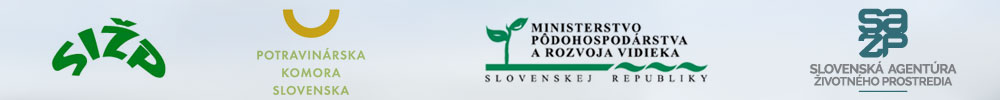 si vás dovoľujú pozvať na odborný seminár – fórum výmeny informácií o najlepších dostupných technikách (Best Available Techniques) z oblasti pôsobnosti referenčných dokumentov o BAT (BREF) týkajúcich sa poľnohospodársko – potravinárskeho sektora /FDM BREF – Výroba potravín, nápojov a mlieka; IRPP BREF – Intenzívny chov hydiny a ošípaných; SA – Bitúnky a priemysel spracovávajúci ich vedľajšie živočíšne produkty/, ktorý sa uskutočnív utorok 27. októbra 2015 od 9.30 hod.v aule Štátnej veterinárnej a potravinovej správy SR, Botanická 17, 842 13 Bratislava.Program:Legislatíva IPPC/IPKZBAT/BREFVšeobecneIRPP BREFFDM BREFTWG/TPS (Technical Working Group Sevilla/ národné technické pracovné skupiny pre jednotlivé odvetvia)BAT v tejto oblastiPanelová diskusia k uvedeným témamZáverSeminár je bez účastníckeho poplatku.Prihlásiť sa môžete TU.Úlohou tohto informačného seminára – fóra výmeny informácií o BAT z oblasti pôsobnosti referenčných dokumentov o BAT (BREF) týkajúcich sa poľnohospodársko – potravinárskeho sektora je oboznámiť prevádzkovateľov, štátnu a verejnú správu,  širokú odbornú verejnosť s novinkami v oblasti najlepších dostupných technik a získať spätnú väzbu z potravinárskeho priemyslu, z poľnohospodárstva, ako aj z ďalších zainteresovaných strán, zväzov a organizácií k danej problematike.Informačný seminár – fórum výmeny informácií si kladie za cieľ:podieľať sa na výmene informácií o BAT v súlade s revíziami alebo tvorbou nových referenčných dokumentov o BAT (BREF),informovať o prerokovávaní referenčných dokumentov o BAT (BREF) v rámci pracovných stretnutí technických pracovných skupín organizovaných EK prostredníctvom EIPPCB v Seville (TWG - Technical Working Group),informovať o priebehu a výsledkoch rokovaní Fóra podľa článku 13 smernice 2010/75/EÚ (IED), ktoré organizuje EK v Bruseli,informovať o priebehu tvorby „záverov o BAT” k jednotlivým novým alebo revidovaným referenčným dokumentom o BAT (BREF),informovať o priebehu a výsledkoch jednania vo výbore podľa článku 75 smernice  o priemyselných emisiách, kde sú prerokovávané „závery o BAT” k ukončovaným revíziám referenčných dokumentov o BAT (BREF),informovať o publikovaní referenčných dokumentov o BAT (BREF) po ich revízii, resp. tvorbe,informovať o prijatých záveroch o BAT publikovaných v Úradnom vestníku EÚ,informovať o novovznikajúcich technikách (Emerging Techniques),podieľať sa na výmene informácií o aplikáciách BAT v podmienkach slovenského potravinárskeho priemyslu a poľnohospodárstva,vytvárať podmienky pre zjednodušenie komunikácie medzi dotknutými orgánmi štátnej správy a zástupcami technických pracovných skupín (TPS) organizovaných na Slovensku k jednotlivým referenčným dokumentom o BAT (BREF),sledovať a vyhodnocovať činnosť jednotlivých TPS,umožniť diskusiu medzi jednotlivými TPS,zabezpečiť odovzdávanie informácií o nových legislatívnych zmenách v oblasti IPKZ.Podrobný program odborného seminára – fóra výmeny informácií o BAT z oblasti pôsobnosti referenčných dokumentov o BAT (BREF) týkajúcich sa poľnohospodársko – potravinárskeho sektora, ako aj organizačné pokyny, budú publikované do 21.10.2015.Organizačný garant:Ing. Cyril BurdaSlovenská inšpekcia životného prostredia – ústredieÚtvar integrovaného povoľovania a kontrolyCentrum BATJeséniova 17D, 831 01 BratislavaTel.:    +421 2 59304194Fax:    +421 2 59304191E-mail: bat.centrum@sizp.sk